«Кукольная мастерская»Куклы, изготовленные родителями воспитанников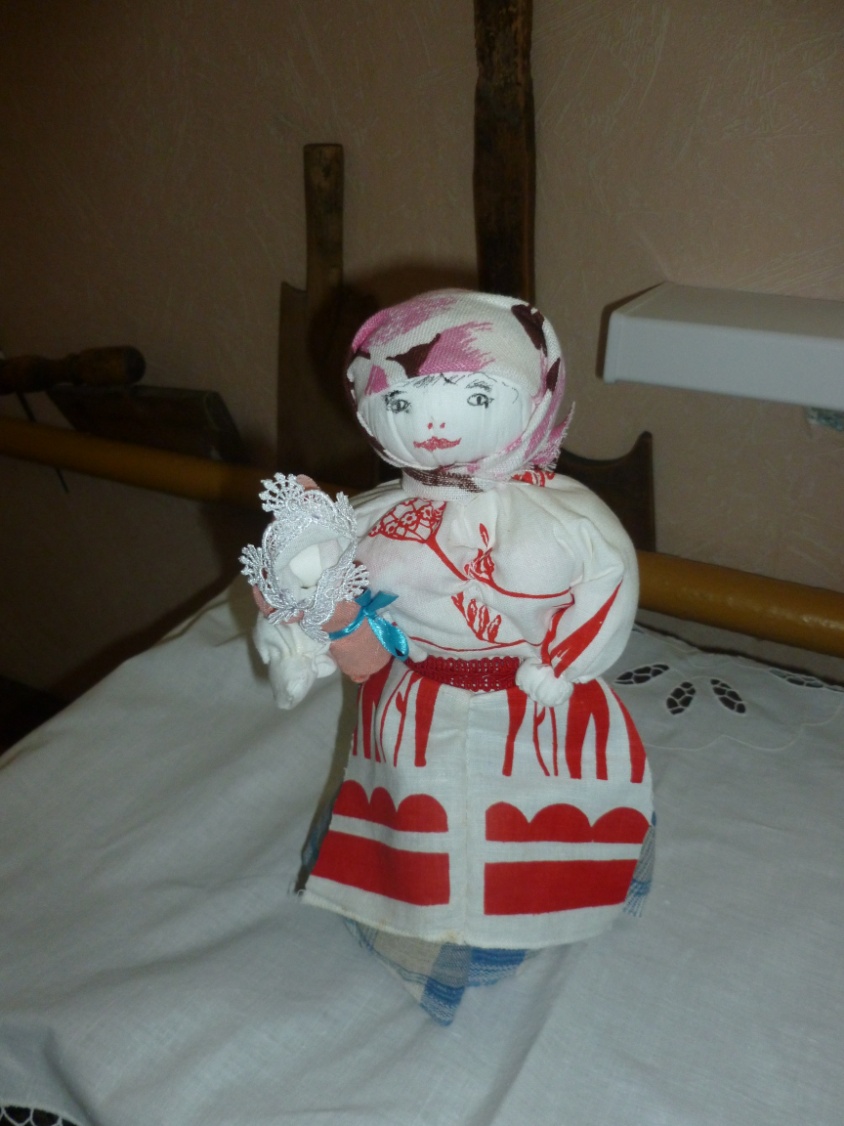 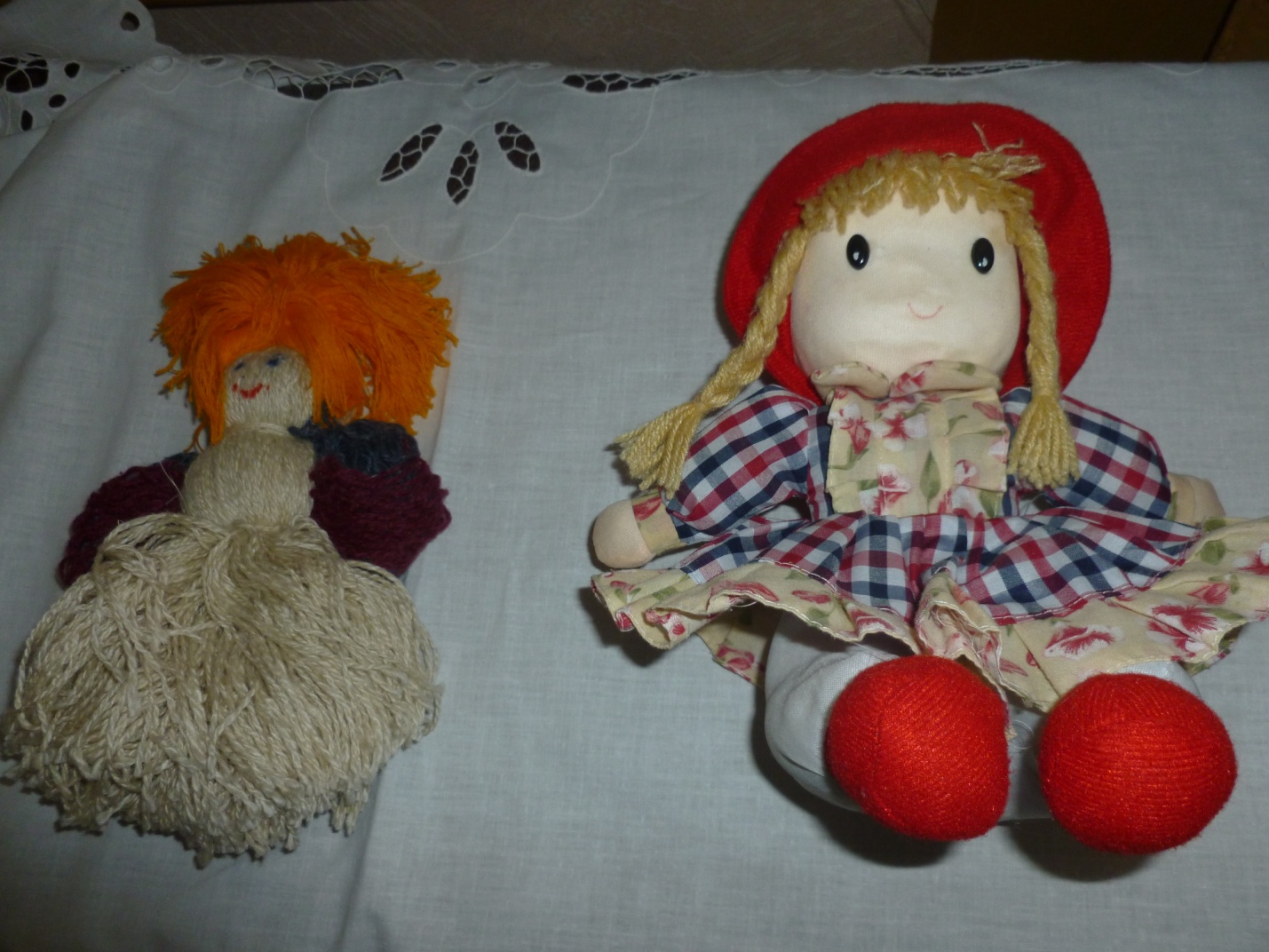 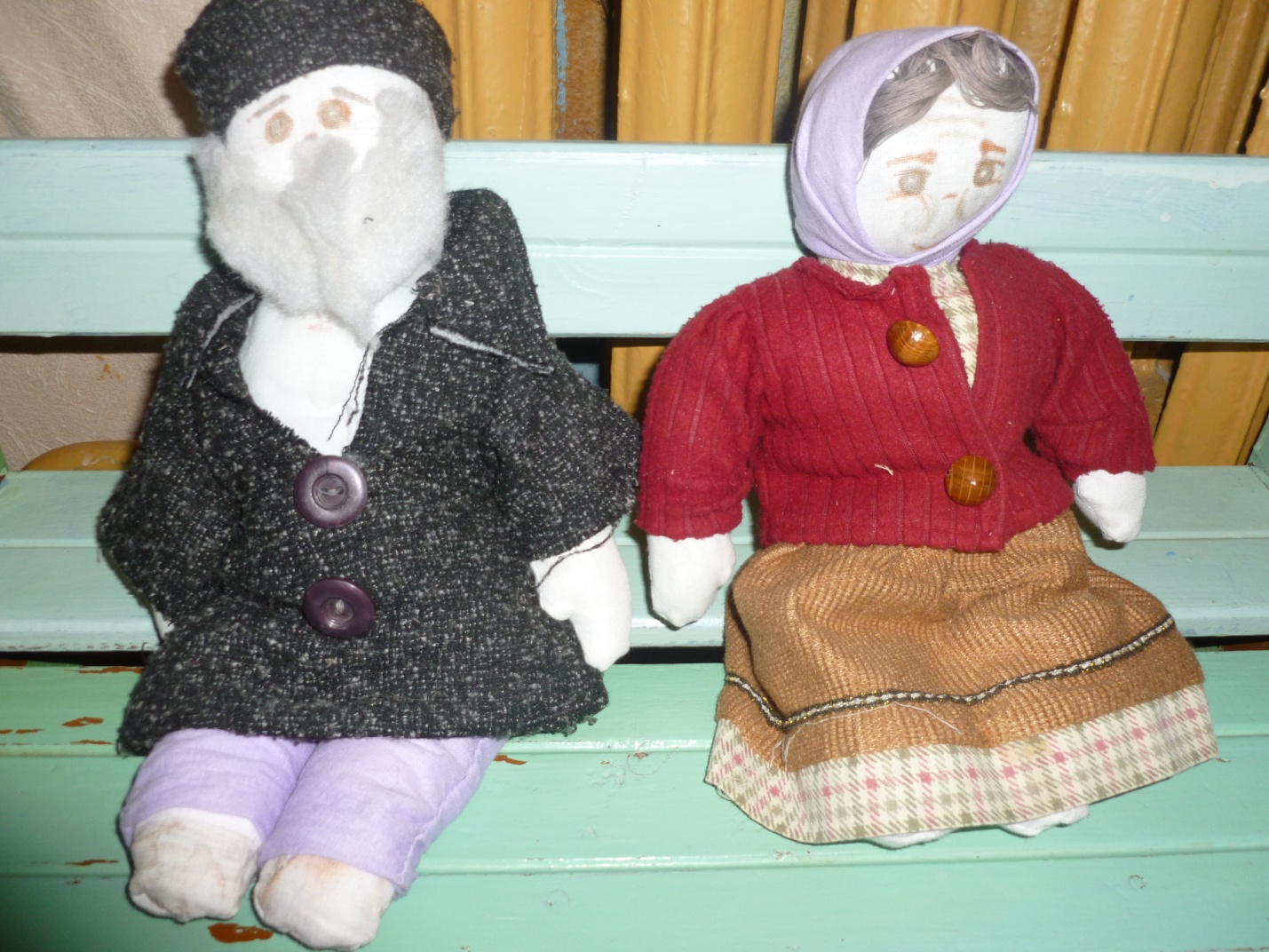 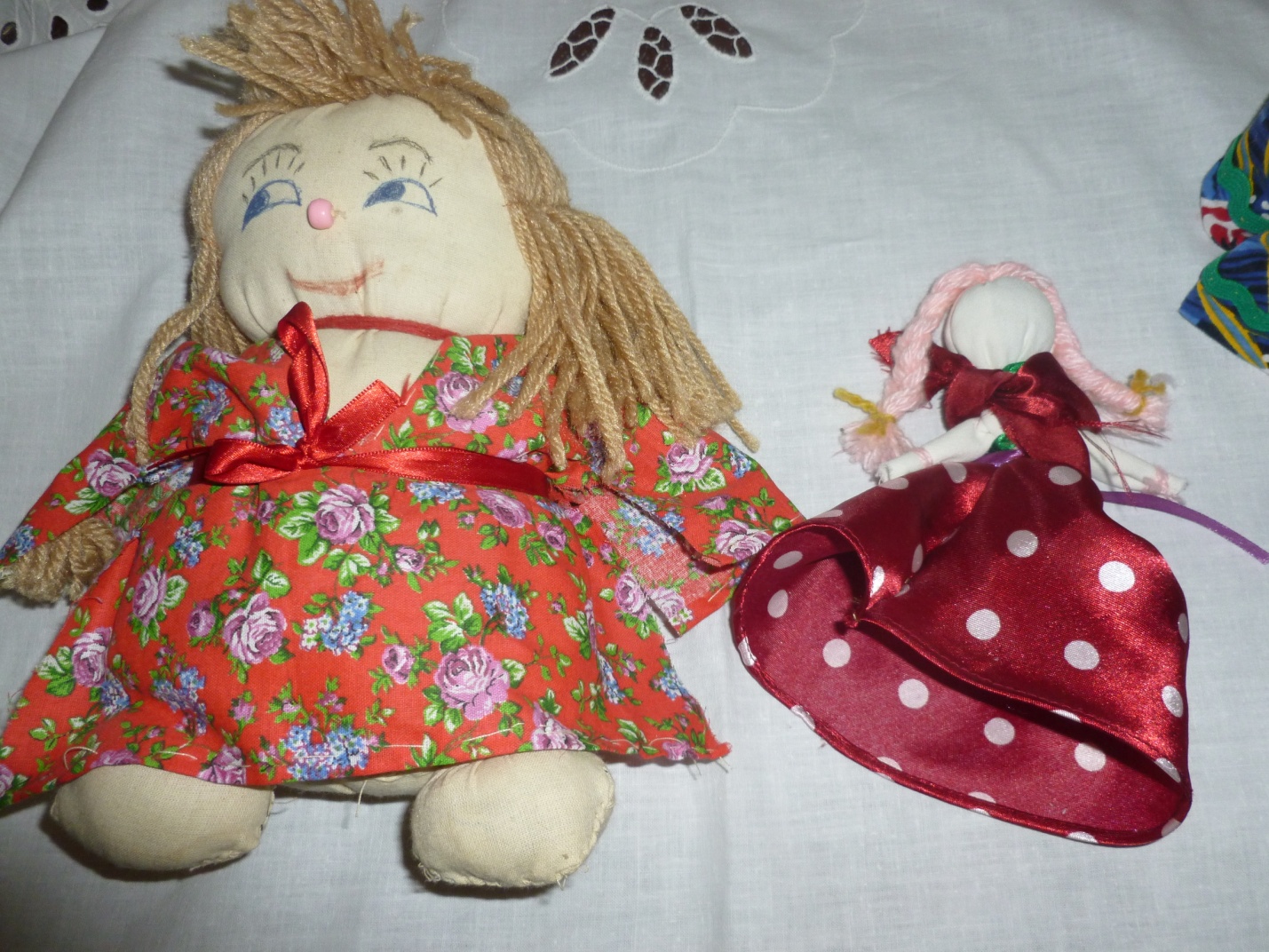 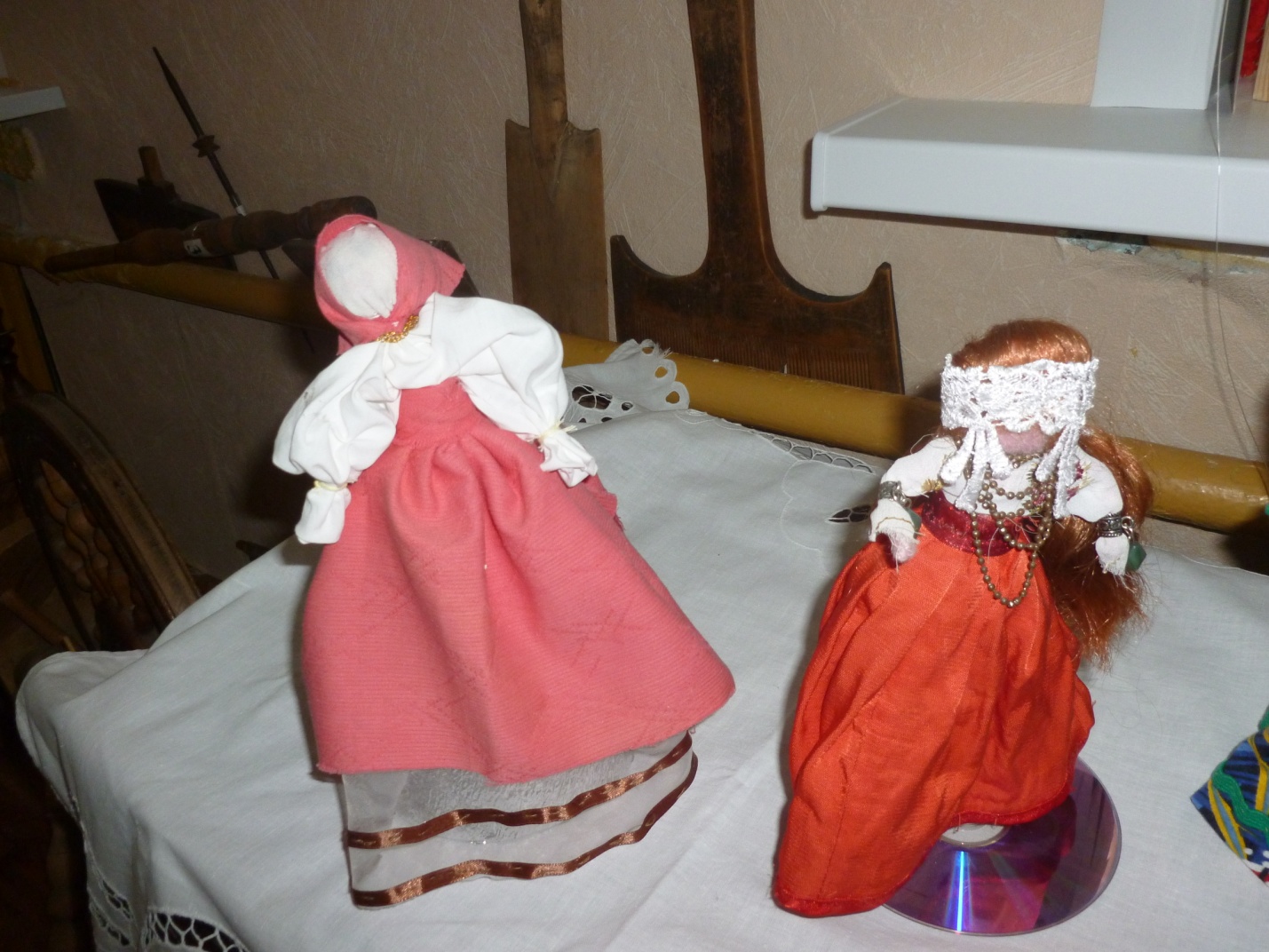 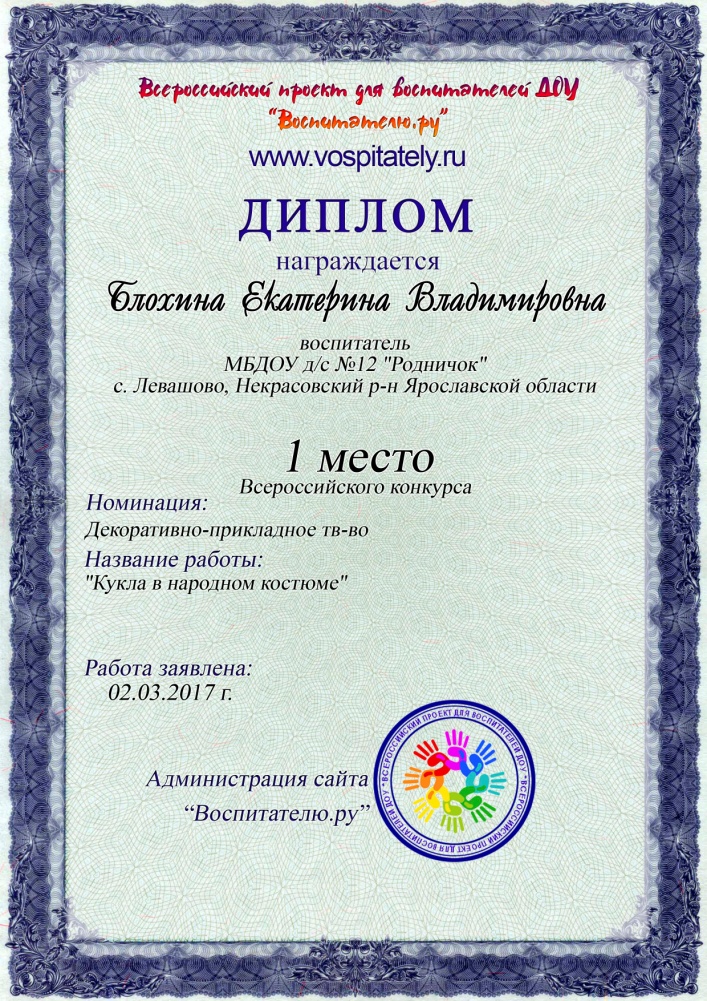 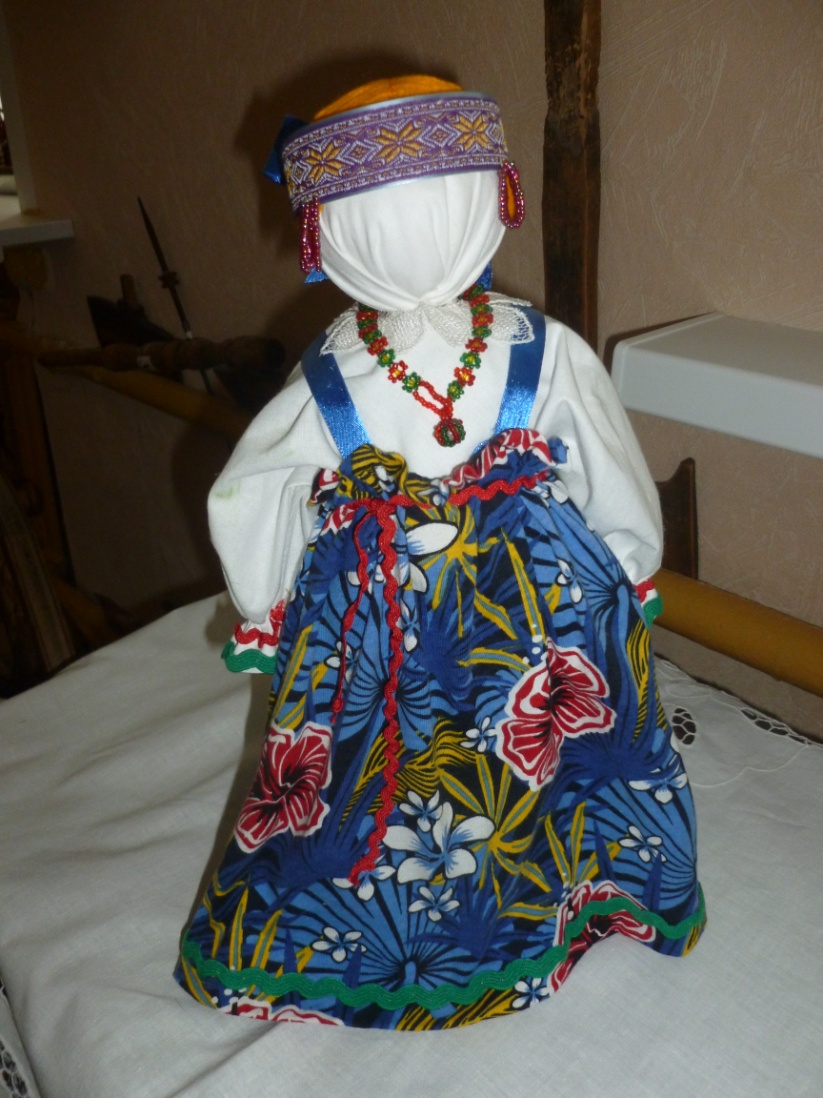 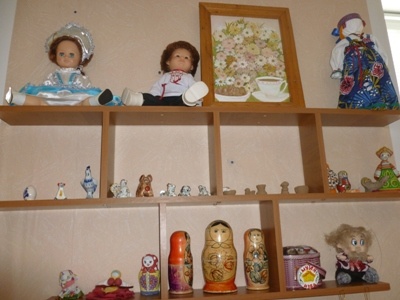 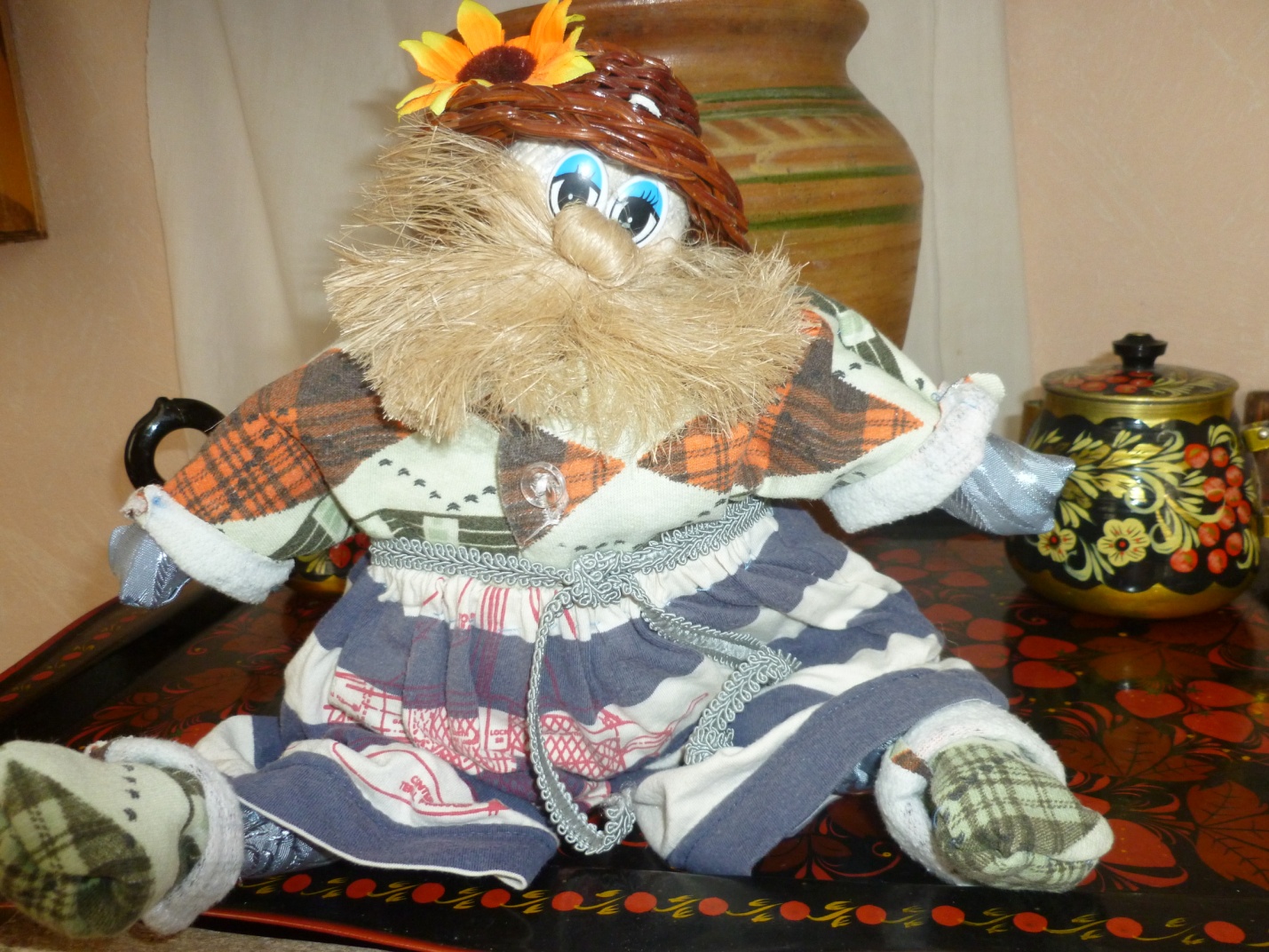 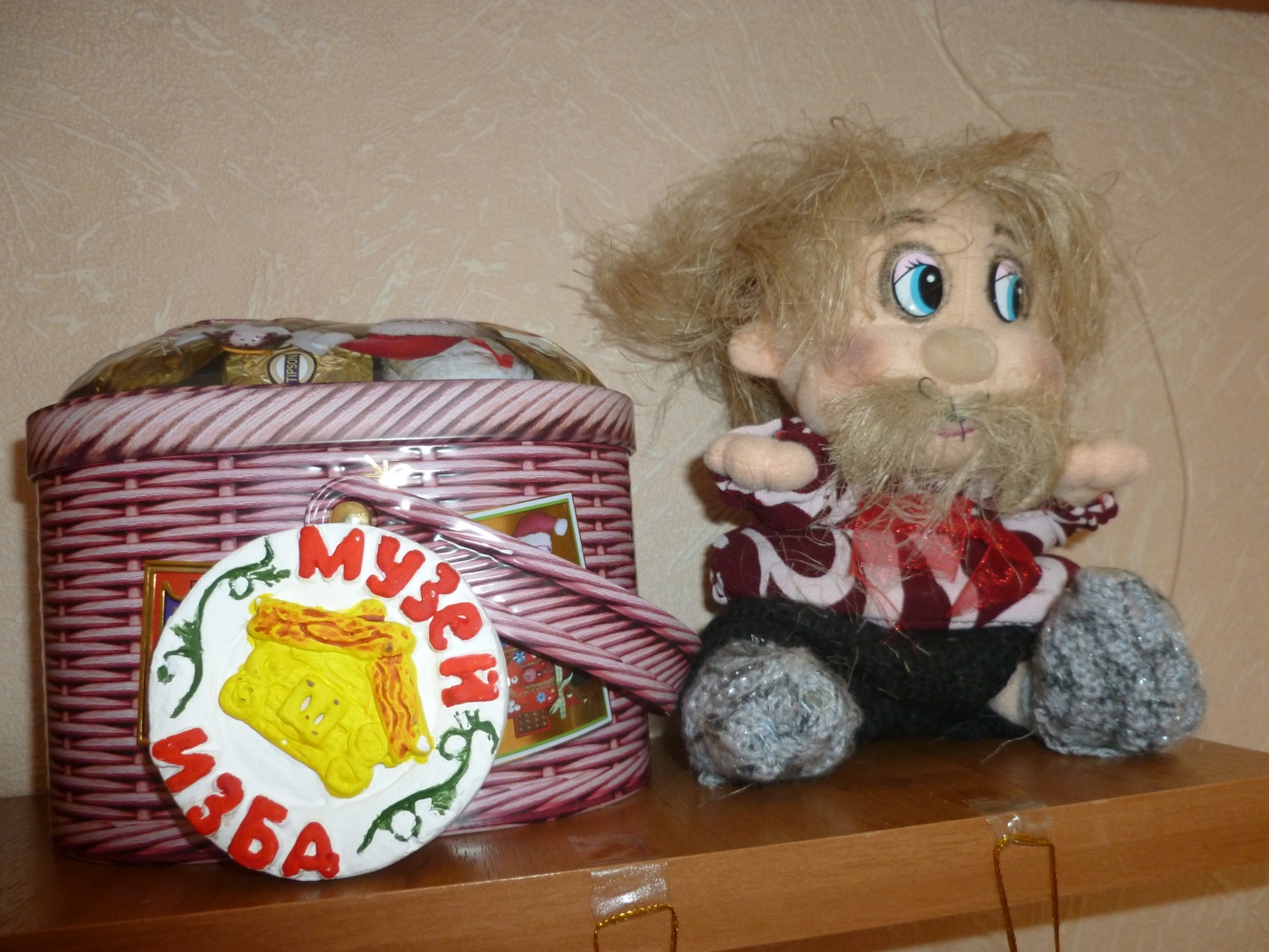 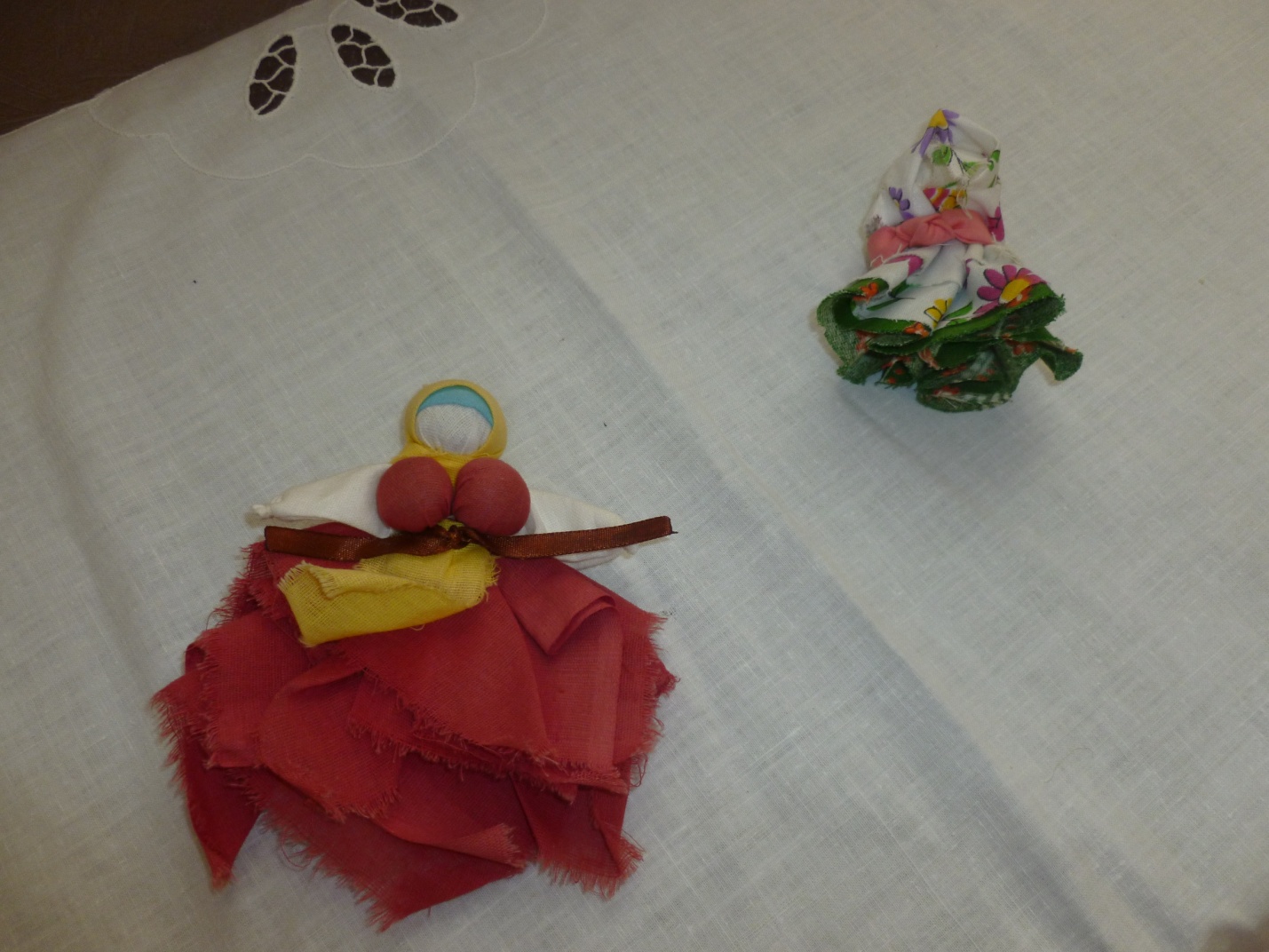 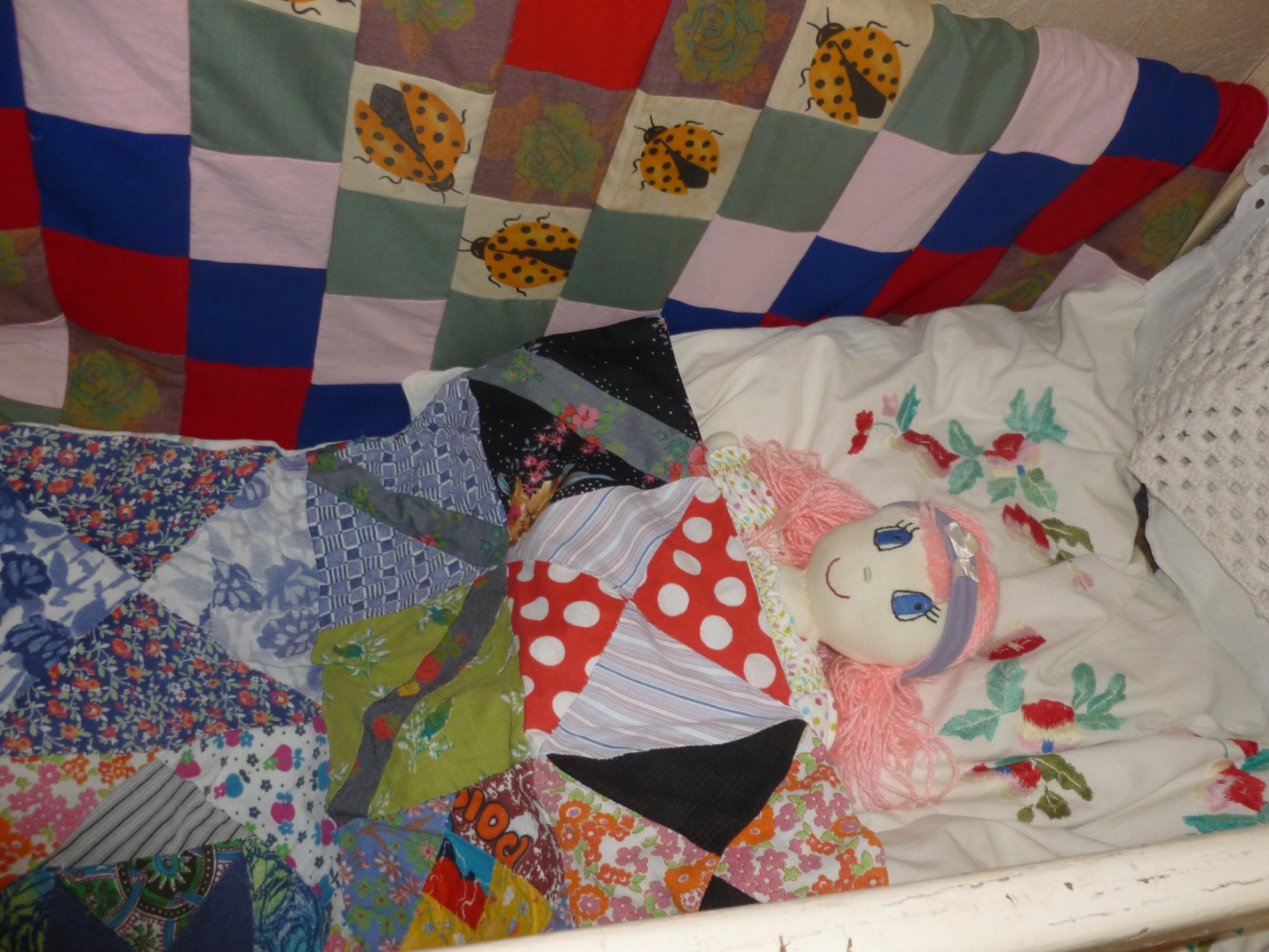 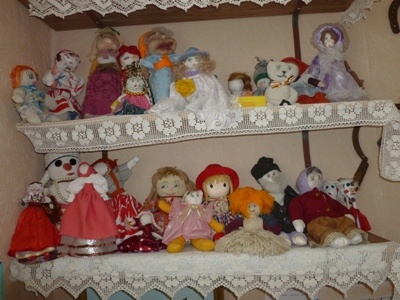 